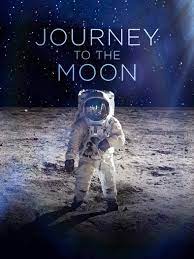 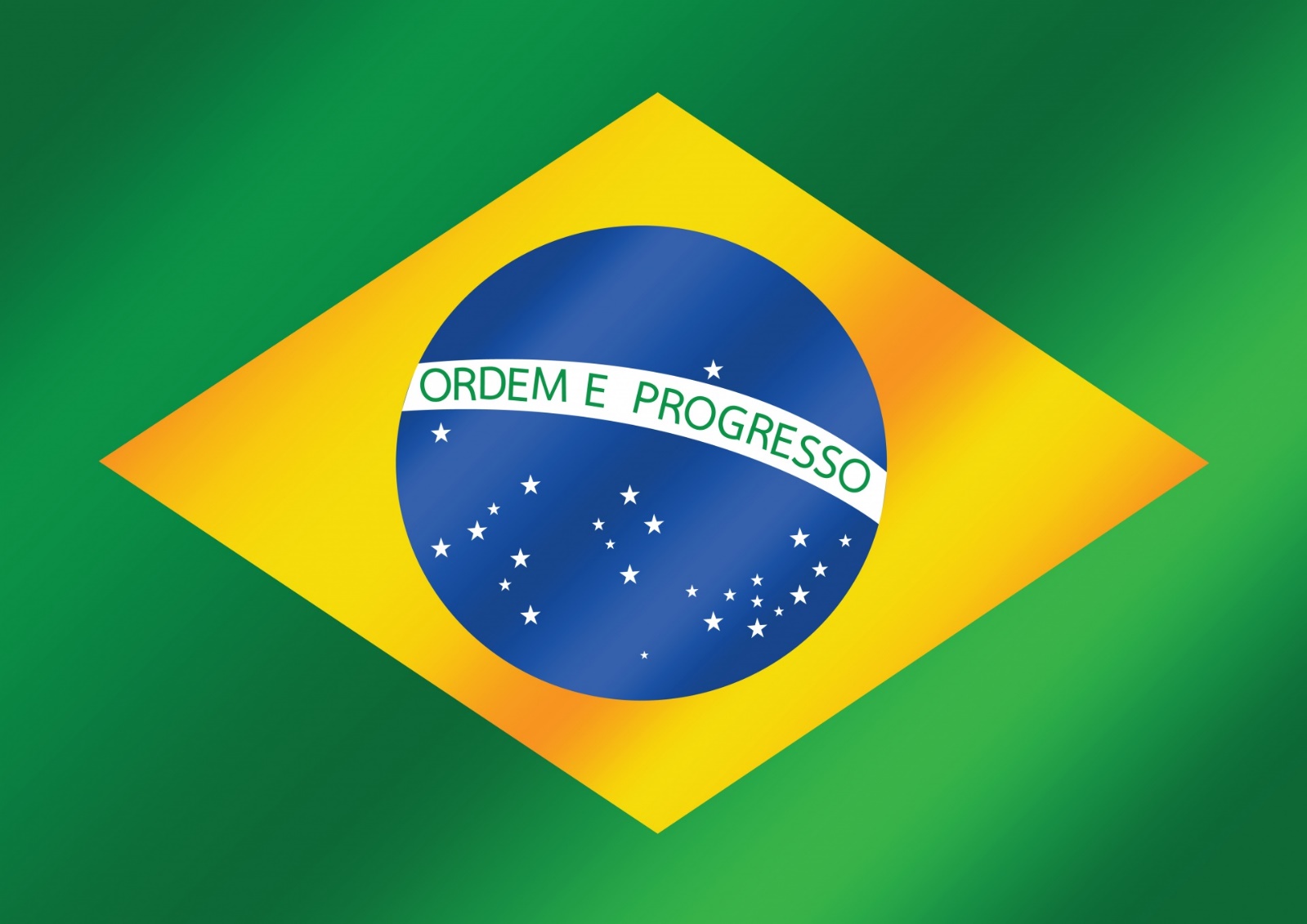 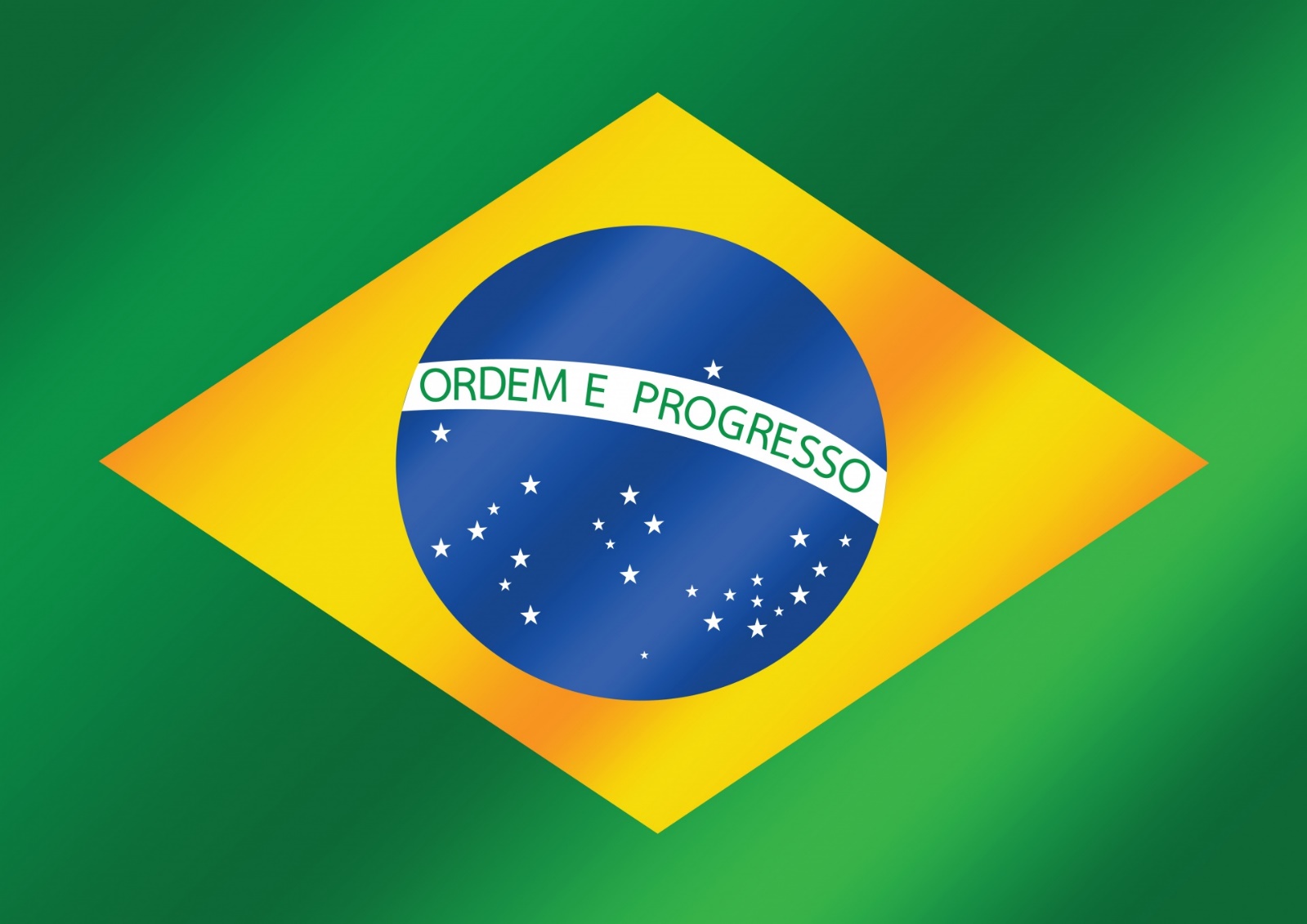 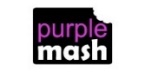 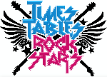       The journey to the moon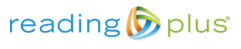 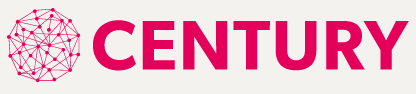 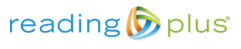 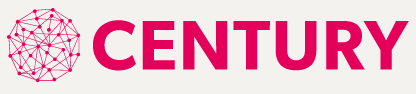 